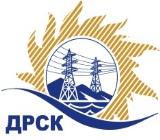 Акционерное Общество«Дальневосточная распределительная сетевая  компания»Уведомление № 1 о внесение изменений в Извещение и Документацию о закупке г. Благовещенск                                                                             23 марта 2018Организатор/Заказчик: АО «Дальневосточная распределительная сетевая компания» (далее АО «ДРСК») (почтовый адрес: 675000, г. Благовещенск, ул. Шевченко 28, тел./факс: 8 (4162) 397-208, e-mail: okzt5@drsk.ruСпособ и предмет закупки: открытый одноэтапный конкурс без предварительного квалификационного отбора участников на право заключения договора: Технологическое присоединение к электрическим сетям объектов ТОР "Николаевск", площадка "Оремиф", площадка "Чныррах" (ПИР) в т. ч.: Строительство ЛЭП 110 кВ на ПС 110 кВ Чныррах от ВЛ 110 кВ Николаевская ТЭЦ-Белая Гора (С-172) и ВЛ 110 кВ Николаевская ТЭЦ-Многовершинная (С-171); Строительство ПС 110 кВ Чныррах; Строительство двухцепной ЛЭП 35 кВ Чныррах-Оремиф; Строительство ПС 35 кВ Оремиф; Строительство ЛЭП 6 кВ от ПС 110 кВ Чныррах; Строительство ЛЭП 10 кВ от ПС 35 кВ Оремиф. Лот № 1080.1	Извещение опубликованного на сайте в информационно-телекоммуникационной сети «Интернет» www.zakupki.gov.ru (далее - «официальный сайт») от 07.02.18 под № 31806105289.Изменения внесены:	в п. 17 Извещения: Предполагается, что рассмотрение заявок участников закупки будет осуществлено в срок до 17:00 часов (Амурского) времени «30» марта 2018 по адресу Организатора. Организатор вправе, при необходимости, изменить данный срокв п. 18 Извещения: Предполагается, что подведение итогов  закупки  в 17:00 часов местного (Благовещенского) времени «13» апреля 2018 года по адресу Организатора. Организатор вправе, при необходимости, изменить данный срок.	в п. 4.2.18 Документации о закупке: Предполагается, что рассмотрение заявок участников закупки будет осуществлено в срок до 17:00 часов (Амурского) времени «30» марта 2018 по адресу Организатора. Организатор вправе, при необходимости, изменить данный срокв п. 4.2.19 Документации о закупке: Предполагается, что подведение итогов  закупки  в 17:00 часов местного (Благовещенского) времени «13» апреля 2018 года по адресу Организатора. Организатор вправе, при необходимости, изменить данный срок.Все остальные условия Извещения и Документации о закупке остаются без изменения.Секретарь Закупочной комиссии АО «ДРСК»1 уровня        					М.Г. ЕлисееваКоврижкина Е.Ю. тел.(416-2) 397-208